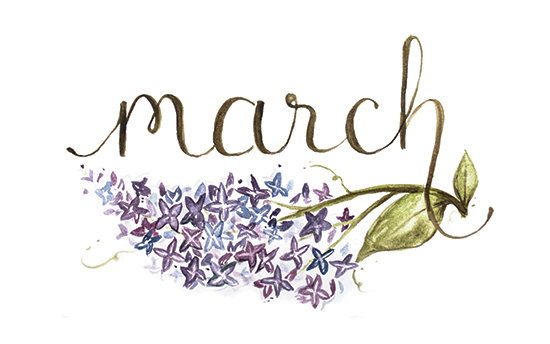 1 2 Corinthians 5:17							19 Galatians 2:11-212 Romans 12:1-2							20 2 Samuel 1: 1-103Colosians 3:10-12							21 2 Samuel 1:11-204 2 kings 1:1-9							22 2 Samuel 1:21-275 2 Kings 1:1-18							23 Mathew 16:186 Jeremiah 31:3-4							24 Revelation 13:15-187 1 Corinthians 10:25-33						25 John 3:1-108 1 John 2:1-10							26 John 3:11-209 1 John 2:11-15							27 John 3:21-3610 1 John 2: 16-23							28 Mathew 4:4-1711 1 John 2: 24-29							29 Mathew 28:19		12 Revelation 12:9							30 Revelation 20:713 Isaiah 1:1-10							31 Isiah 5:1414 Isaiah 1:11-2015 Isaiah 1:20-30				    	      #LWFPLAN	16 Mathew 10:28				Tag me in your posts and use the hashtag!17 Thessalonians 1:1-5			18 Thessalonians 1:6-11